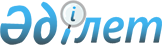 Об утверждении Правил по ограничению иностранного участия (контроля) в авиакомпании, созданной в форме акционерного обществаПриказ и.о. Министра индустрии и инфраструктурного развития Республики Казахстан от 28 февраля 2020 года № 100. Зарегистрирован в Министерстве юстиции Республики Казахстан 4 марта 2020 года № 20088.
      В соответствии с подпунктом 13-1) пункта 1 статьи 14 Закона Республики Казахстан от 15 июля 2010 года "Об использовании воздушного пространства Республики Казахстан и деятельности авиации" ПРИКАЗЫВАЮ:
      1. Утвердить прилагаемые Правила по ограничению иностранного участия (контроля) в авиакомпании, созданной в форме акционерного общества.
      2. Комитету гражданской авиации Министерства индустрии и инфраструктурного развития Республики Казахстан в установленном законодательством порядке обеспечить:
      1) государственную регистрацию настоящего приказа в Министерстве юстиции Республики Казахстан;
      2) размещение настоящего приказа на интернет-ресурсе Министерства индустрии и инфраструктурного развития Республики Казахстан;
      3. Контроль за исполнением настоящего приказа возложить на курирующего вице-министра индустрии и инфраструктурного развития Республики Казахстан.
      4. Настоящий приказ вводится в действие по истечении десяти календарных дней после дня его первого официального опубликования. Правила по ограничению иностранного участия (контроля) в авиакомпании, созданной в форме акционерного общества Глава 1. Общие положения
      1. Настоящие Правила по ограничению иностранного участия (контроля) в авиакомпании, созданной в форме акционерного общества (далее – Правила) разработаны в соответствии с подпунктом 13-1) пункта 1 статьи 14 Закона Республики Казахстан от 15 июля 2010 года "Об использовании воздушного пространства Республики Казахстан и деятельности авиации" (далее – Закон) и устанавливают порядок по ограничению иностранного участия (контроля) в авиакомпании, созданной в форме акционерного общества.
      2. В Правилах используются следующие основные понятия:
      1) авиакомпания – юридическое лицо, имеющее сертификат эксплуатанта гражданских воздушных судов;
      2) производные ценные бумаги авиакомпании – производные ценные бумаги авиакомпании, выпущенные в соответствии с законодательством Республики Казахстан или иностранного государства, базовым активом которых являются акции авиакомпании;
      3) нарушивший акционер – акционер, нарушивший ограничения, установленные в пункте 3 настоящих Правил, либо акционер, который находится под эффективным контролем лица, нарушившего ограничения, установленные в пункте 3 настоящих Правил;
      4) эффективный контроль – возможность определять решения юридического лица или иностранной организации, не являющейся юридическим лицом, возникающая при наличии одного из следующих условий:
      прямое и (или) косвенное владение, пользование и (или) распоряжение более пятьюдесятью процентами размещенных (за вычетом привилегированных и выкупленных юридическим лицом) акций, долей участия, паев либо других форм долевого участия в юридическом лице или иностранной организации, не являющейся юридическим лицом;
      наличие возможности прямо или косвенно избирать не менее половины состава органа управления или исполнительного органа юридического лица или иностранной организации, не являющейся юридическим лицом;
      наличие возможности одного лица самостоятельно либо совместно с одним или несколькими лицами прямо или косвенно определять решения юридического лица или иностранной организации, не являющейся юридическим лицом, на основании законодательного акта, судебного решения, в силу договора (подтверждающих документов) или иным образом в случаях, предусмотренных пунктом 17 настоящих Правил.
      5) иностранное лицо – иностранное юридическое лицо, иностранная организация, не являющаяся юридическим лицом, иностранец и (или) лицо без гражданства. Глава 2. Порядок по ограничению иностранного участия (контроля) в авиакомпании, созданной в форме акционерного общества
      3. Иностранное лицо не может самостоятельно либо в совокупности с другими иностранными лицами:
      1) прямо и (или) косвенно владеть, пользоваться и (или) распоряжаться акциями авиакомпании и (или) производными ценными бумагами авиакомпании в количестве, превышающем сорок девять и более процентов от общего количества размещенных (за вычетом выкупленных самой авиакомпанией) акций указанной авиакомпании;
      2) осуществлять эффективный контроль в отношении авиакомпании.
      4. Акционер авиакомпании раскрывает авиакомпании информацию о себе, а также о лицах, осуществляющих в отношении него эффективный контроль, до конечных собственников, осуществляющих эффективный контроль.
      Если акционер авиакомпании является юридическим лицом или иностранной организацией, не являющейся юридическим лицом, которым (которой) прямо и (или) косвенно владеют, пользуются и (или) распоряжаются несколько лиц, не аффилированных между собой, каждое из которых не осуществляет эффективный контроль в отношении такого акционера, такой акционер дополнительно раскрывает авиакомпании информацию обо всех случаях, при которых Республика Казахстан или гражданин Республики Казахстан прямо и (или) косвенно владеет, пользуется и (или) распоряжается акциями, долями участия, паями либо другими формами долевого участия в таком акционере. 
      Порядок, сроки и другие условия раскрытия акционерами информации, указанной в настоящем пункте, определяются в уставе авиакомпании.
      5. Авиакомпания ведет ежеквартальный учет лиц, информация о которых подлежит раскрытию акционерами такой авиакомпании в соответствии с пунктом 4 настоящих Правил.
      6. Акционер авиакомпании частично или полностью не представивший авиакомпании информацию согласно требованиям пункта 4 настоящих Правил:
      1) не учитывается при определении кворума общего собрания акционеров авиакомпании;
      2) не принимает участие в голосовании и (или) обсуждении вопросов, рассматриваемых на общем собрании акционеров авиакомпании.
      7. При недостоверности информации, предоставленной акционером авиакомпании согласно требованиям пункта 4 настоящих Правил, выявленной после принятия решения общим собранием акционеров авиакомпании:
      1) в случае, если за такое решение проголосовало большинство голосующих акций (без учета голосующих акций акционера, представившего недостоверную информацию), решение общего собрания акционеров считается принятым без учета голосов указанного акционера при соблюдении требований по наличию кворума, при котором решение считается принятым общим собранием акционеров авиакомпании, установленных Законом Республики Казахстан от 13 мая 2003 года "Об акционерных обществах";
      2) в случае, если голос акционера, предоставившего недостоверную информацию, был решающим, данное обстоятельство является основанием для признания недействительным соответствующего решения общего собрания акционеров по требованию авиакомпании, либо иных заинтересованных лиц в порядке, установленном законодательством Республики Казахстан.
      8. Авиакомпания не осуществляет выкуп акций с согласия акционера по инициативе авиакомпании, если такой выкуп приведет к нарушению ограничений, установленных в пункте 3 настоящих Правил.
      9. В случае нарушения ограничений, установленных в пункте 3 настоящих Правил, нарушивший акционер:
      1) не голосует своими акциями в авиакомпании, до тех пор, пока совершенное нарушение не будет полностью устранено;
      2) не получает дивиденды по акциям авиакомпании, до тех пор, пока совершенное нарушение не будет полностью устранено;
      3) устраняет совершенное нарушение в течение десяти рабочих дней с даты получения соответствующего требования от совета директоров авиакомпании путем уменьшения принадлежащих ему акций в авиакомпании до уровня, ниже ограничений, установленных в пункте 3 настоящих Правил.
      10. Совет директоров авиакомпании определяет нарушившего акционера и направляет ему требование об устранении нарушения ограничений, установленных в пункте 3 настоящих Правил, в порядке, определенном пунктами 11-16 настоящих Правил и уставом авиакомпании.
      11. Не позднее рабочего дня, следующего за днем определения нарушившего акционера, совет директоров авиакомпании направляет нарушившему акционеру письменное уведомление (далее – письменное уведомление), в котором сообщает:
      1) о факте нарушения ограничений, установленных в пункте 3 настоящих Правил;
      2) о необходимости исполнить обязанность, установленную подпунктом 3) пункта 9 настоящих Правил;
      3) о количестве акций авиакомпании, на которое нарушивший акционер должен уменьшить свое участие в акционерном капитале авиакомпании, и о сроке, в течение которого это необходимо осуществить;
      4) о других сведениях, имеющих по мнению совета директоров авиакомпании отношение к нарушению ограничений, установленных в пункте 3 настоящих Правил.
      12. Способ направления нарушившему акционеру письменного уведомления определяется уставом авиакомпании. Допускается направление письменного уведомления посредством электронного сообщения.
      13. Совет директоров авиакомпании определяет нарушившего акционера на основании всестороннего, полного и объективного анализа всех известных (доступных) совету директоров авиакомпании обстоятельств в отношении каждого факта нарушения ограничений, установленных в пункте 3 настоящих Правил.
      14. Совет директоров авиакомпании признает акционера авиакомпании нарушившим акционером в следующих случаях:
      1) акционер авиакомпании либо лицо, осуществляющее в отношении такого акционера эффективный контроль, является стороной по сделке, в результате которой допущено нарушение ограничений, установленных в пункте 3 настоящих Правил;
      2) акционер авиакомпании либо лицо, осуществляющее в отношении такого акционера эффективный контроль, является стороной по решению суда (арбитража), в результате исполнения которого допущено нарушение ограничений, установленных в пункте 3 настоящих Правил;
      3) если авиакомпания осуществила выкуп размещенных акций в соответствии со статьей 27 Закона Республики Казахстан от 13 мая 2003 года "Об акционерных обществах" и это привело к нарушению ограничений, установленных в пункте 3 настоящих Правил;
      4) в иных случаях, когда действия (бездействия) акционера авиакомпании либо лица, осуществляющего в отношении такого акционера эффективный контроль, приводят к нарушению ограничений, установленных в пункте 3 настоящих Правил.
      15. Если нарушение ограничений, установленных в пункте 3 настоящих Правил, было совершено в дату, по состоянию на которую произошло несколько событий, каждое из которых может в отдельности быть признано в качестве события, в результате которого было совершено указанное нарушение, то при принятии решения об определении нарушившего акционера совет директоров авиакомпании учитывает хронологический порядок наступления указанных событий.
      Если определение нарушившего акционера в хронологическом порядке невозможно, совет директоров авиакомпании применяет другие критерии определения нарушившего акционера, которые совет директоров авиакомпании сочтет обоснованными и исполнимыми.
      16. Устав авиакомпании может предусматривать дополнительные случаи определения советом директоров авиакомпании нарушившего акционера, не противоречащие законодательству Республики Казахстан.
      17. Наличие возможности одного лица самостоятельно либо совместно с одним или несколькими лицами определять решения юридического лица или иностранной организации, не являющейся юридическим лицом, помимо случаев, установленных в примечании к статье 74-1 Закона, возникает в следующих случаях:
      финансирование одним лицом (самостоятельно либо совместно с одним или несколькими лицами) юридического лица или иностранной организации, не являющейся юридическим лицом, при одновременном соблюдении следующих условий:
      руководящими работниками и (или) акционерами (учредителями, участниками) финансируемого юридического лица или иностранной организации, не являющейся юридическим лицом, являются сотрудники финансирующего лица (финансирующих лиц);
      размер полученного финансирования превышает собственный капитал финансируемого юридического лица или иностранной организации, не являющейся юридическим лицом.
      18. Если акции авиакомпании находятся в номинальном держании, то положения настоящих Правил применяются в отношении собственника таких акций, являющегося клиентом номинального держателя акций.
					© 2012. РГП на ПХВ «Институт законодательства и правовой информации Республики Казахстан» Министерства юстиции Республики Казахстан
				
      Исполняющий обязанности Министра индустрии иинфраструктурного развития Республики Казахстан 

К. Ускенбаев
Утверждены приказом
Министра индустрии и
инфраструктурного развития
Республики Казахстан
от 28 февраля 2020 года № 100